27th February, 2018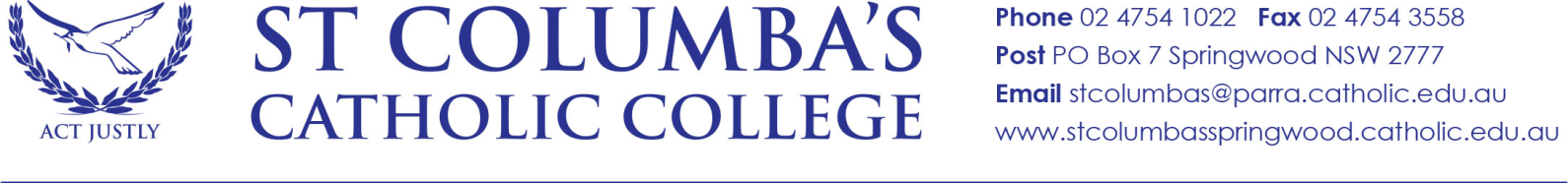 NSW School 7 Vaccination Program for Year 7, 2018Dear Parents / Caregivers,Each year NSW Health works with schools to offer the vaccines recommended for adolescents by the National Health and Medical Research Council (NHMRC).In 2018 NSW Health will be offered:Year 7 students:Human papillomavirus (HPV) vaccine in a 2-dose schedule at 0 and 6 months.Diptheria, Tetanus & Pertussis (whooping cough) vaccine (dTpa) as a single dose.Clinic dates:Wednesday 7th March 2018Year 7, dTp and 1st dose HPV – all studentsMonday 18th June 2018Year 7, dTp and 1st dose HPV –catch upMonday 22nd October 2018Year 7, 2nd dose HPVYear 7 dTpa and 1st dose HPV – catch upParental/guardian consent is required for students to be vaccinated.  Consent forms will only be accepted if they are completed using blue or black pen and are original (photocopies of faxed consent forms will not be accepted).If you would like your child to participate, please complete the attached consent form and sign the vaccination/s you require for your child.  For vaccinations not required leave the box blank. Your child will be provided with a card showing the Record of Vaccination at each clinic. Parents/guardians should ensure this record is kept for future reference and should not assume that their child has been vaccinated if they do not receive this Record of Vaccination.If your child misses a dose they will be offered that dose at the next clinic visit.URGENT: Please send signed consent form by Friday 2nd March with your child to Homeroom teachersMr Greg ClunesLeader of Mission – Year 7For more information please see the NSW Health Website on www.health.nsw.gov.au or call the Immunisation Team on (02) 4734 2000.